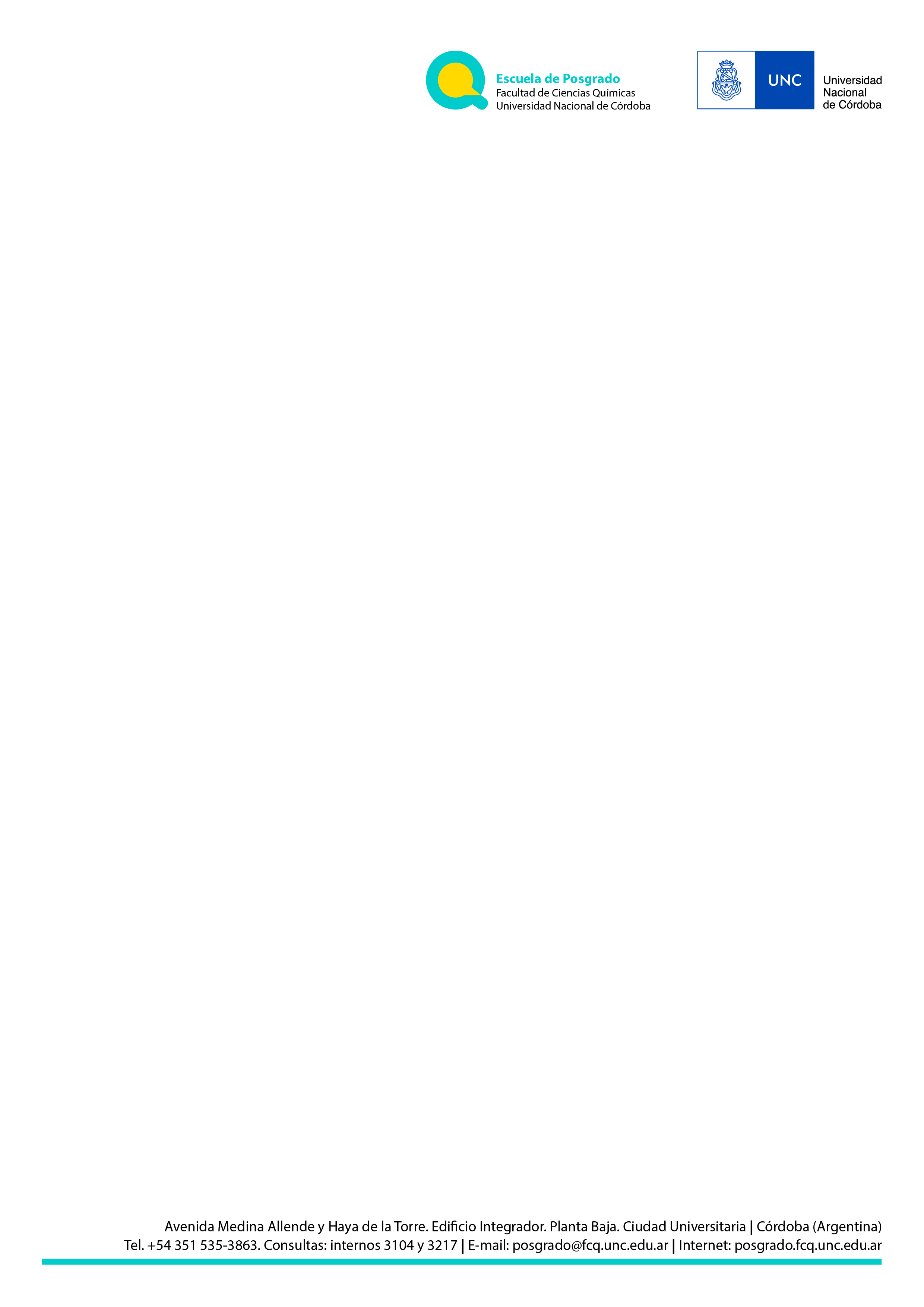 Córdoba,                de 201.Sr. Decano de la Facultad de Ciencias QuímicasDr. Gustavo ChiabrandoUNCS                  /                  DDe mi mayor consideración, Por la presente me dirijo a Ud. a los fines de dar mi aval a fin de justificar la contratación del ………………….. como docente en la Carrera………………., para el dictado del ………………….. mediante la elaboración de un contrato de corto plazo. Fundamento sobre el aval del docentePor lo antes expuesto,  avalo al …………………,  a fin de dictar el módulo ………………., como docente en la carrera……………………...Lo saludo cordialmente, Firma del DocenteCarrera / Departamento FCQ (UNC)